\Liceo Scientifico Giovanni Spano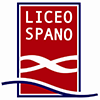 Sassari (SS), Via Monte Grappa 2i ~ Tel. 079 217517  ~ 079 294754 ssps040001@istruzione.it ~ ssps040001@pec.istruzione.it  liceospano.edu.it Al Dirigente ScolasticoOggetto: Domanda di esonero pagamento delle tasse scolasticheIl	sottoscritto	 	genitore dello studente 			frequentante nell’anno scolastico 2020/2021 la classe 	sez. ____CHIEDEAlla S.V. l'esonero per l'anno scolastico 2021-2022 del pagamento delle tasse scolastichePer motivi economici, come previsto da decreto n.370 del 19 aprile 2019 per gli studenti del quarto e del quinto anno dell'istruzione secondaria di secondo grado, appartenenti a nuclei familiari il cui valore dell'Indicatore della situazione economica equivalente (ISEE) è pari o inferiore a € 20.000,00Il beneficio dell’esonero di cui al decreto è riconosciuto ad istanza di parte, nella quale è indicato il valore ISEE riportato in un’attestazione in corso di validità:ISEE 	validità fino al___________Per motivi di merito, impegnandosi, qualora a fine anno scolastico (giugno 2021) la media scolastica risultasse inferiore a 8/10, al pagamento delle tasse lasciate in sospesoSassari li  	Firma del genitore